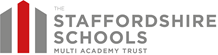 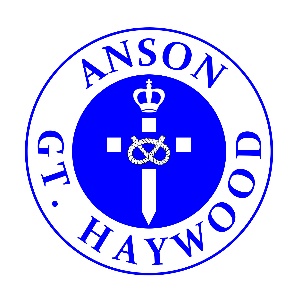 Dear Parents and CarersWelcome!We have enjoyed a lovely start to the school year. All the children have come to school looking very smart in their uniforms and full of enthusiasm towards their learning. Although we are still not back to the way things were pre-Covid-19, we have been able to enjoy some new freedoms…the best is seeing the children play together, as a school, on the playground. We appreciate your patience in relaxing more of the restrictions, however with consultation with staff and governors, it was deemed sensible to lift restrictions gradually – details outlined in the Anson Phased Recovery Plan 2021.https://www.anson.staffs.sch.uk/parents/covid-19-risk-assessments     We are in the process of updating our website however you can still find up and coming events, news, letters and key information regarding our school. Next week you will be able to enjoy seeing the children’s learning through their class pages – a real insight into the daily diet of teaching and learning at Anson. What have we been doing this week?Class 4: https://www.anson.staffs.sch.uk/blog/category/class-4We will share the children’s learning from all 4 classes next week. Outdoor LearningEven though we are still restricted in holding certain events in school at this time, we have exciting plans to ignite the children’s love of learning including the fabulous addition of our outdoor classroom created over the summer. All the children agreed that learning outside was something they wanted to do, so this is a key school priority for this academic year. Lockdowns resulted in children being indoors and now our children will enjoy being at one with nature and learning multiple skills through learning outdoors. To find out more about this exciting project please take a look at our website.https://www.anson.staffs.sch.uk/eventsEven though there are limitations in place for visitors entering the school, I am more than happy to discuss any concerns you may have by contacting the school office to arrange a telephone meeting or if you prefer through an email. Our open door policy has to be suspended for a while, but teachers are happy to communicate via email or telephone.  Key Dates https://www.anson.staffs.sch.uk/eventsTerm Dateshttps://www.anson.staffs.sch.uk/termdatesI hope you all have a wonderful weekend and I look forward to seeing you all again Monday 6th September. The next newsletter will be issued Friday 17th September 2021. Best wishes,Nicola Jarrett Headteacher A special message Dear Families, I wanted to extend a thank you to all of our staff, children and families for making me feel so welcome to TSSMAT, everyone has been so kind, helpful and welcoming.  I already feel like a settled member of our team and family and have been learning at a rate of knots over recent weeks. This has been so enjoyable and challenging which has included the start of our Trust’s annual finance audit giving me an opportunity to learn so much at such an early stage and apply my current skills and knowledge to the position. I am grateful to our team for the me and patience they are affording me.I’m really appreciative of the openness of families who have asked questions regarding Ralph in order to ensure the experiences of all the children are safe and happy. I believe we have had most responses to date and ask, if you do have any questions that you contact your schools who will direct them to me so that I can work with you. Ralph had over 12 months in his previous schools bringing calm, happiness and fun, further enriching the experience of the children and, now he is settled in the trust offices and we have your forms, he is really excited to see your children. Yesterday he attended worship at Richard Crosse and he has bookings across the trust over the next few weeks.Thank you once again for a super week and I hope that you all have a happy and healthy weekend.Psalm 69:30 I will praise God’s name in song and glorify him with thanksgiving.As we express our gratitude, we must never forget that the highest appreciation is not to utter words, but to live by them. John F Kennedy.
Kind Regards,Charlene Gethin(CEO TSSMAT) 